О признании утратившим силу распоряжения Минтранса России от 30 июля 2015 г. № СА-92-рВ соответствии со статьей 77 Федерального закона от 7 марта 2001 г. 
№ 24-ФЗ «Кодекс внутреннего водного транспорта Российской Федерации»,                      на основании приказа федерального бюджетного учреждения «Администрация Амурского бассейна внутренних водных путей» от 7 августа 2015 г. № 66                     «О снятии ограничений по осадке судов на внутренних водных путях                                    Амурского бассейна»: Признать утратившим силу распоряжение Минтранса России от 30 июля 2015 г. № СА-92-р «О сроках действия ограничения по осадке судов на участках Амурского бассейна внутренних водных путей».Заместитель Министра                                                                               В.А. ОлерскийВарфоломеева Людмила Николаевна(499) 495 00 00 доб. 17 52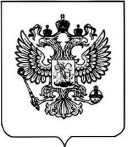 МИНИСТЕРСТВО ТРАНСПОРТА РОССИЙСКОЙ ФЕДЕРАЦИИ(МИНТРАНС РОССИИ)МИНИСТЕРСТВО ТРАНСПОРТА РОССИЙСКОЙ ФЕДЕРАЦИИ(МИНТРАНС РОССИИ)МИНИСТЕРСТВО ТРАНСПОРТА РОССИЙСКОЙ ФЕДЕРАЦИИ(МИНТРАНС РОССИИ)МИНИСТЕРСТВО ТРАНСПОРТА РОССИЙСКОЙ ФЕДЕРАЦИИ(МИНТРАНС РОССИИ)МИНИСТЕРСТВО ТРАНСПОРТА РОССИЙСКОЙ ФЕДЕРАЦИИ(МИНТРАНС РОССИИ)Р А С П О Р Я Ж Е Н И ЕР А С П О Р Я Ж Е Н И ЕР А С П О Р Я Ж Е Н И ЕР А С П О Р Я Ж Е Н И ЕР А С П О Р Я Ж Е Н И Е20 августа 2015 г.Москва№ ОВ-101-р